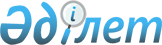 Об утверждении Правил кредитования областных бюджетов, бюджетов городов Астаны и Алматы на строительство и (или) приобретение жилья через систему жилстройсбережений на 2011 год в рамках Программы жилищного строительства в Республике Казахстан на 2011 - 2014 годыПостановление Правительства Республики Казахстан от 9 марта 2011 года № 235

      В соответствии с постановлениями Правительства Республики Казахстан от 13 декабря 2010 года № 1350 "О реализации Закона Республики Казахстан "О республиканском бюджете на 2011 - 2013 годы", Правительство Республики Казахстан ПОСТАНОВЛЯЕТ:



      1. Утвердить прилагаемые Правила кредитования областных бюджетов, бюджетов городов Астаны и Алматы на строительство и (или) приобретение жилья через систему жилстройсбережений на 2011 год в рамках Программы жилищного строительства в Республике Казахстан на 2011-2014 годы.



      2. Министерству финансов Республики Казахстан в установленном законодательством порядке обеспечить:



      1) заключение кредитных договоров с местными исполнительными органами областей, городов Астаны и Алматы;



      2) контроль за выполнением условий кредитных договоров.



      3. Агентству Республики Казахстан по делам строительства и жилищно-коммунального хозяйства в установленном законодательством порядке обеспечить контроль и мониторинг целевого и эффективного использования, погашения и обслуживания бюджетных кредитов.



      4. Местным исполнительным органам областей, городов Астаны и Алматы ежеквартально, не позднее 10-го числа месяца, следующего за отчетным периодом, предоставлять информацию об освоении кредитов в Агентство Республики Казахстан по делам строительства и жилищно-коммунального хозяйства и Министерство финансов Республики Казахстан.



      5. Контроль за исполнением настоящего постановления возложить на Агентство Республики Казахстан по делам строительства и жилищно-коммунального хозяйства.



      6. Настоящее постановление вводится в действие со дня подписания.      Премьер-Министр

      Республики Казахстан                       К. Масимов

Утверждены        

постановлением Правительства

Республики Казахстан    

от 9 марта 2011 года № 235  

Правила

кредитования областных бюджетов, бюджетов городов Астаны и

Алматы на строительство и (или) приобретение жилья через

систему жилстройсбережений на 2011 год в рамках Программы

жилищного строительства в Республике Казахстан

на 2011-2014 годы 

1. Общие положения

      1. Настоящие Правила кредитования областных бюджетов, бюджетов городов Астаны и Алматы на строительство и (или) приобретение жилья через систему жилстройсбережений на 2011 год в рамках Программы жилищного строительства в Республике Казахстан на 2011-2014 годы (далее - Правила) разработаны в соответствии с Законом Республики Казахстан от 29 ноября 2010 года "О республиканском бюджете на 2011 - 2013 годы", постановлением Правительства Республики Казахстан от 13 декабря 2010 года № 1350 "О реализаций Закона Республики Казахстан "О республиканском бюджете на 2011 - 2013 годы" и определяют порядок кредитования областных бюджетов, бюджетов городов Астаны и Алматы на строительство и (или) приобретение жилья через систему жилстройсбережений на 2011 год. 

2. Порядок кредитования областных бюджетов, бюджетов городов

Астаны и Алматы на строительство и (или) приобретение жилья

через систему жилстройсбережений на 2011 год

      2. Местным исполнительным органам областей, городов Астаны и Алматы (далее - заемщики) в течение десяти календарных дней после принятия соответствующими маслихатами решений, предусматривающих в областных бюджетах, бюджетах городов Астаны и Алматы на 2011 год соответствующие поступления, предоставить указанные решения маслихатов в Министерство финансов Республики Казахстан (далее - кредитор).



      3. Кредитору в соответствии с законодательством Республики Казахстан после выполнения пункта 2 настоящих Правил предоставить заемщикам бюджетные кредиты посредством заключения кредитных договоров.



      4. Установить следующие основные условия предоставления кредитов заемщикам:



      1) кредиты предоставляются заемщикам в тенге сроком на 3 (три) года по 0,01 %-ной ставке вознаграждения на строительство и (или) приобретение жилья через систему жилстройсбережений на 2011 год в рамках Программы жилищного строительства в Республике Казахстан на 2011 - 2014 годы;



      2) период освоения кредитов исчисляется с момента перечисления кредитов со счета кредитора и заканчивается 25 декабря 2013 года.



      5. Дополнительные условия по предоставлению, погашению и обслуживанию кредитов устанавливаются в кредитом договоре в соответствии с Бюджетным кодексом Республики Казахстан.
					© 2012. РГП на ПХВ «Институт законодательства и правовой информации Республики Казахстан» Министерства юстиции Республики Казахстан
				